


ANKIETA: dla mieszkańców Gminy Żytno dotycząca publicznego transportu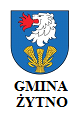 1. Proszę ocenić częstotliwość kursowania autobusów i busów:jestem bardzo zadowolona/y    jestem raczej zadowolona/y    jestem raczej niezadowolona/y   jestem bardzo niezadowolona/y    nie mam zdania2. Proszę ocenić jak obecna struktura przebiegu linii komunikacyjnych spełnia Pani/Pana oczekiwania:bardzo spełnia    raczej spełnia    raczej nie spełnia    nie spełnia w ogóle    nie mam zdania 3. Jak według Pani/Pana są przekazywane dla pasażerów, rozkłady jazdy i inne informacje związane z komunikacją publiczną?bardzo dobrze    dobrze    ani dobrze, ani źle    bardzo źle 4. Czy Pani/Pan ma uwagi dotyczące funkcjonowania komunikacji publicznej?tak 			nie Po wybraniu odpowiedzi „TAK”, proszę napisać uwagi: ………………………………………………….……………………………………………………………………………………………………………………………………………………………5. Czy Pani/Pana zdaniem należałoby utworzyć nową linię autobusową lub zmienić trasę linii już istniejącej?tak 			nie Po wybraniu odpowiedzi „TAK”, proszę napisać uwagi: ………………………………………………….…………………………………………………………………………………………………………………………………………………………………………………………………………………………………………………………………………………………………..…6. Czy Pani/Pan zainteresowana/y kursem autobusu z miejsca zamieszkania do m. Żytno?tak 			nie Jeśli tak – w jakich godzinach………………………….……………………………………………………………………7. Status społeczno – zawodowy:pracujący    niepracujący    emeryt/rencista    uczeń    student 8. Jak często podróżuje Pani/Pan komunikacją zbiorową? zawsze (prawie codziennie)    przeważnie (kilka razy w tygodniu)    rzadko (kilka razy w miesiącu    wcale Po wybraniu odpowiedzi „WCALE” proszę podać przyczyny: ……………………………………………………………….………………………………………………………………………………………………………………………………………Przy zaznaczeniu odpowiedzi „WCALE” proszę przejść do pytania nr 9.9. W jakich godzinach korzysta Pani/Pan z komunikacji zbiorowej? (Wybór wielokrotny, proszę wybrać wszystkie godziny, w jakich Pani/Pan podróżuje.)4:00 – 8:00    8:00 – 12:00    12:00 – 16:00    16:00 – 20:00    20:00 – 0:00 10. Cel najczęściej odbywanych podróży? (Wybór wielokrotny, proszę podać wszystkie cele podróży.)praca    wizyta u lekarza    zakupy    szkoła/uczelnia    inne Po wybraniu odpowiedzi „INNE” proszę podać jakie: …………………………………………………………………………………………………………………………………………………………………………………………………………………11. W jakiej miejscowości Gminy Żytno Pani/Pan mieszka? ………………………………………………………………..12. Czy Pani/Pan jest zameldowana/y na terenie Gminy Żytno?tak 			nie 
……………………………………
czytelny podpis		     Dziękujemy za czas poświęcony na wypełnienie ankiety! Wyniki będą wykorzystane do optymalizowania sieci połączeń. Wypełnioną ankietę w terminie do 18 listopada 2021 r. prosimy złożyć do sekretariatu w Urzędzie Gminy Żytno lub przesłać drogą elektroniczną na adres e-mail: urzadgminy@zytno.pl .Informacja o przetwarzaniu danych osobowychZgodnie z art. 13 ust. 1 i ust. 2 Rozporządzenia Parlamentu Europejskiego i Rady (UE) 2016/679 z dnia 27 kwietnia 2016r. w sprawie ochrony osób fizycznych w związku z przetwarzaniem danych osobowych i w sprawie swobodnego przepływu takich danych oraz uchylenia dyrektywy 95/46/WE (ogólne rozporządzenie o ochronie danych, zwane dalej: RODO) informujemy, że: Administratorem Pani/Pana danych osobowych jest Gmina Żytno, 97-532 Żytno, ul. Krótka 4, tel. 44 327 70 01, e-mail: urzadgminy@zytno.pl, reprezentowana przez Wójta Gminy Administrator wyznaczył inspektora ochrony danych, z którym może się Pani/Pan kontaktować we wszystkich sprawach dotyczących przetwarzania danych osobowych oraz korzystania z praw związanych z przetwarzaniem danych: pisemnie na adres naszej siedziby lub poprzez pocztę elektroniczną: kontakt@rodo.radomsko.pl Pani/Pana dane osobowe będą przetwarzane w celu optymalizacji sieci połączeń komunikacyjnych na podstawie analizy zebranych ankiet dla mieszkańców Gminy Żytno dotyczących publicznego transportu w kierunku Częstochowy, Radomska, Włoszczowy i Koniecpola, a także terenu gminy, tj. w celu wykonania zadania realizowanego w interesie publicznym lub w ramach sprawowania władzy publicznej powierzonej administratorowi (art. 6 ust. 1 lit. e RODO) Podanie danych osobowych jest dobrowolne Zebrane dane będziemy przetwarzać do momentu realizacji celu, o którym mowa powyżej, a następnie dla wypełnienia obowiązku archiwizacji dokumentów wynikającego z ustawy z dnia 14.07.1983r. o narodowym zasobie archiwalnym i archiwach Pani/Pana dane osobowe mogą być udostępniane organom publicznym, instytucjom oraz podmiotom trzecim uprawnionym do żądania dostępu lub otrzymania danych osobowych na podstawie przepisów prawa Posiada Pani/Pan prawo do żądania od administratora dostępu do swoich danych osobowych, ich sprostowania, usunięcia lub ograniczenia przetwarzania, a także prawo do wniesienia w dowolnym momencie sprzeciwu wobec przetwarzania Przysługuje Pani/Panu także prawo wniesienia skargi do organu nadzorującego przestrzeganie przepisów ochrony danych osobowych, tj. Prezesa Urzędu Ochrony Danych Osobowych z siedzibą 00-193 Warszawa, ul. Stawki 2, w przypadku gdy przetwarzanie danych odbywa się z naruszeniem przepisów RODO (art. 77 RODO) Administrator nie przewiduje zautomatyzowanego podejmowania decyzji, w tym profilowania na podstawie Państwa danych osobowych  